Club Participation and Student Hosting Agreement 2018-2019 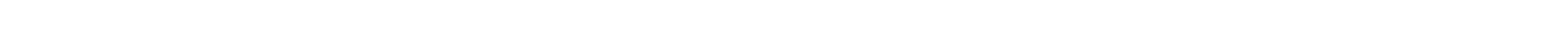 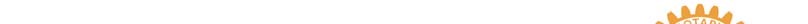 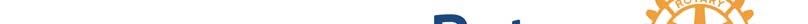 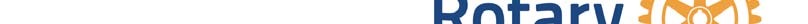 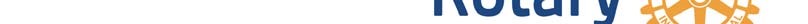 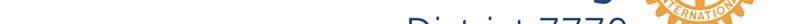 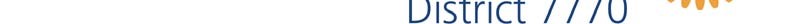 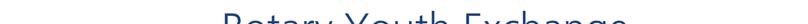 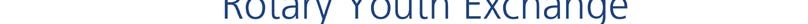 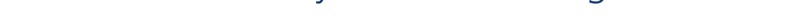 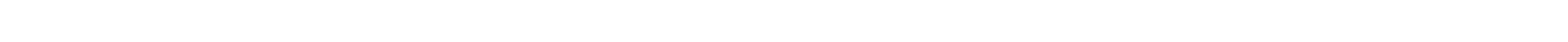 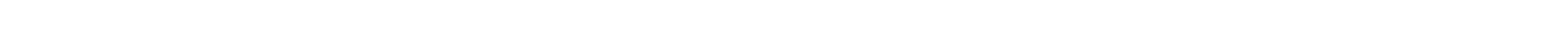 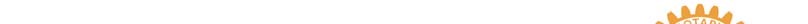 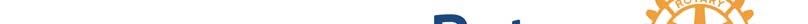 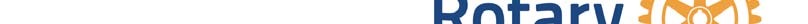 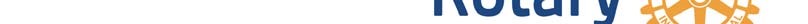 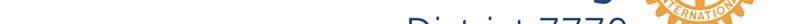 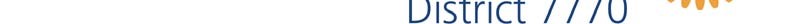 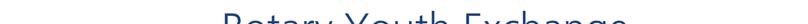 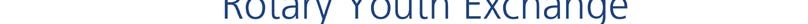 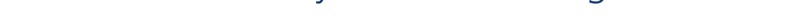 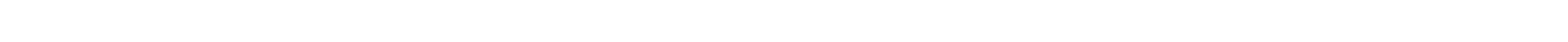 The Rotary Club of ________________________________ in District 7770 agrees to participate in the Rotary International Youth Exchange Program School Year (long term) program for the 2018-2019 school year. We agree to the following guidelines, costs and deadlines:  We agree to actively seek qualified students to send out on youth exchange for the 2018-2019 school year. (Final interviews to send LTEP are January 2018.)  We understand that the club costs to participate in the programs currently supported by Rotary International District 7770 Youth Exchange, Inc. are as follows:  Cost to Host LTEP Student:  	Monthly allowance ($100.00 x 10 months)  	 	 	 	 	                    $1,000.00  Miscellaneous for student (Birthdays,  	Christmas, Rotary meals, etc.) 	 	 	 	 	 	 	      	           $200.00  	District Program Fee 	 	 	 	 	 	 	 	  	           $750.00  Cost to Host LTEP                       $1,950.00  Cost to Send LTEP Student:  	District Program Fee  	 	 	 	 	 	 	 	      	            $750.00  Cost to Send LTEP                       $750.00 	Total Cost to Participate in LTEP (Sending & Hosting) 	  	 	 	 	                =$ 2,700.00  Cost to Send STEP Student:  	District Program Fee 	 	 	 	 	 	 	 	                             $350.00  Total Cost for STEP             = $ 350.00  We agree to host an incoming student beginning August 2018. (We will provide qualified host families subject to the application process and background checks.)  We agree to support our host families and prepare monthly contact reports to submit to District.  If unable to find a qualified Outbound Student, we understand that we are still obligated to host one Inbound Student.  We understand that we may sponsor more than one Outbound Student.  Require our club’s Youth Exchange Officer (YEO) and other representatives involved in YE to attend the annual YE training session.  **********Children of Rotarians may participate in Youth Exchange***********  Club Youth Exchange Officer’s name, address, telephone & email (very important):  YEO: ___________________________________________________          Office: ______________________________________________ Address: ________________________________________________           Home: ______________________________________________ ________________________________________________________           Fax: ___________________________________________                                                                                                                            Email: _________________________________________ Signatures and Date: __________________________________________________                              _____________________________________________________  Club President Elect or Member                            Date                                          Club Youth Exchange Officer    	 	 Date  Board of Directors                        Please Email or Mail no later than Jan 15, 2018 to:                       Lou Mello, D7770 - Chair                     314 Jardinere Walk                                          Mt Pleasant, SC 29464                                                          Cell 843-437-9084; Email: LouMello9@gmail.com